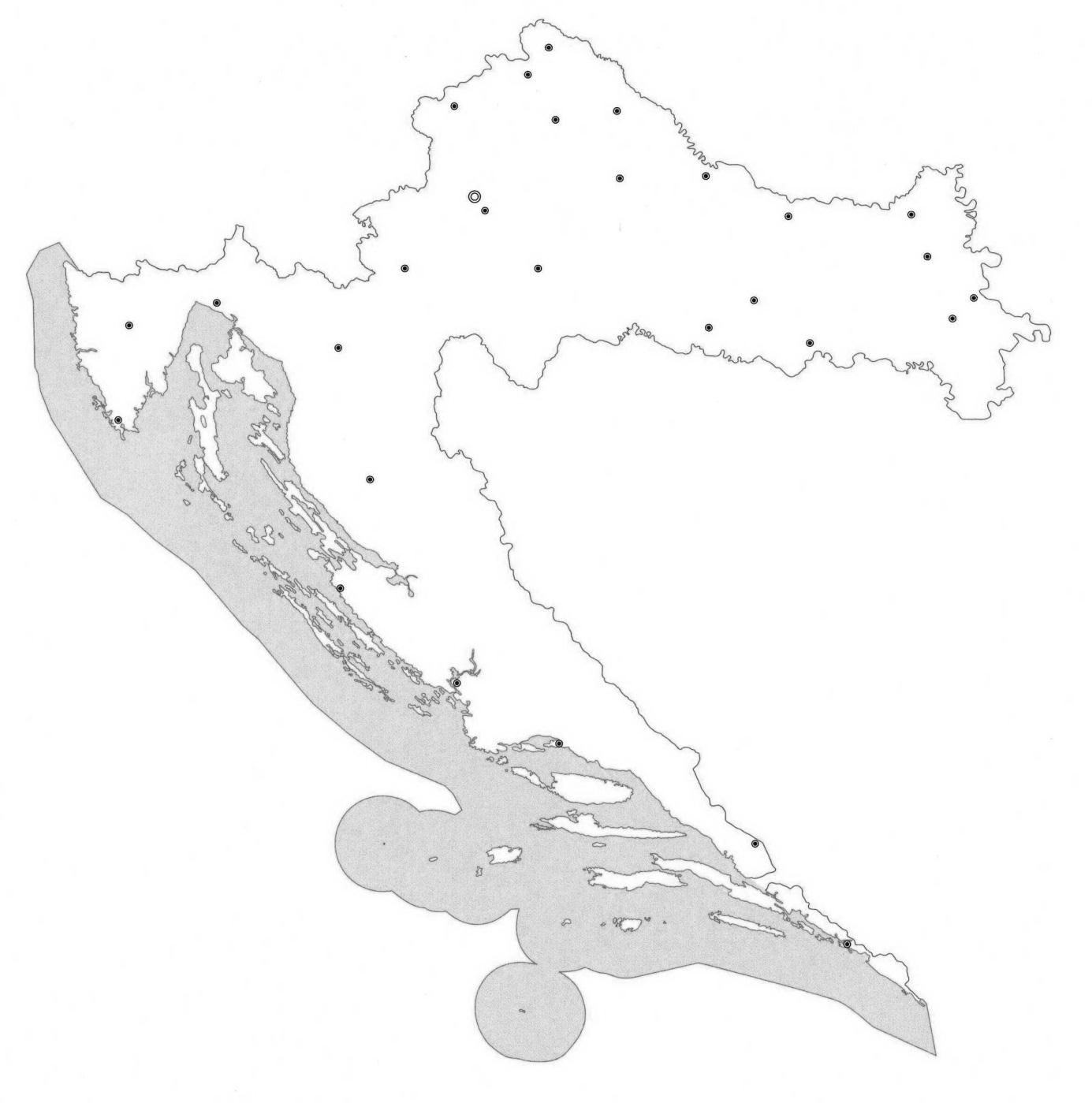 GORSKA HRVATSKA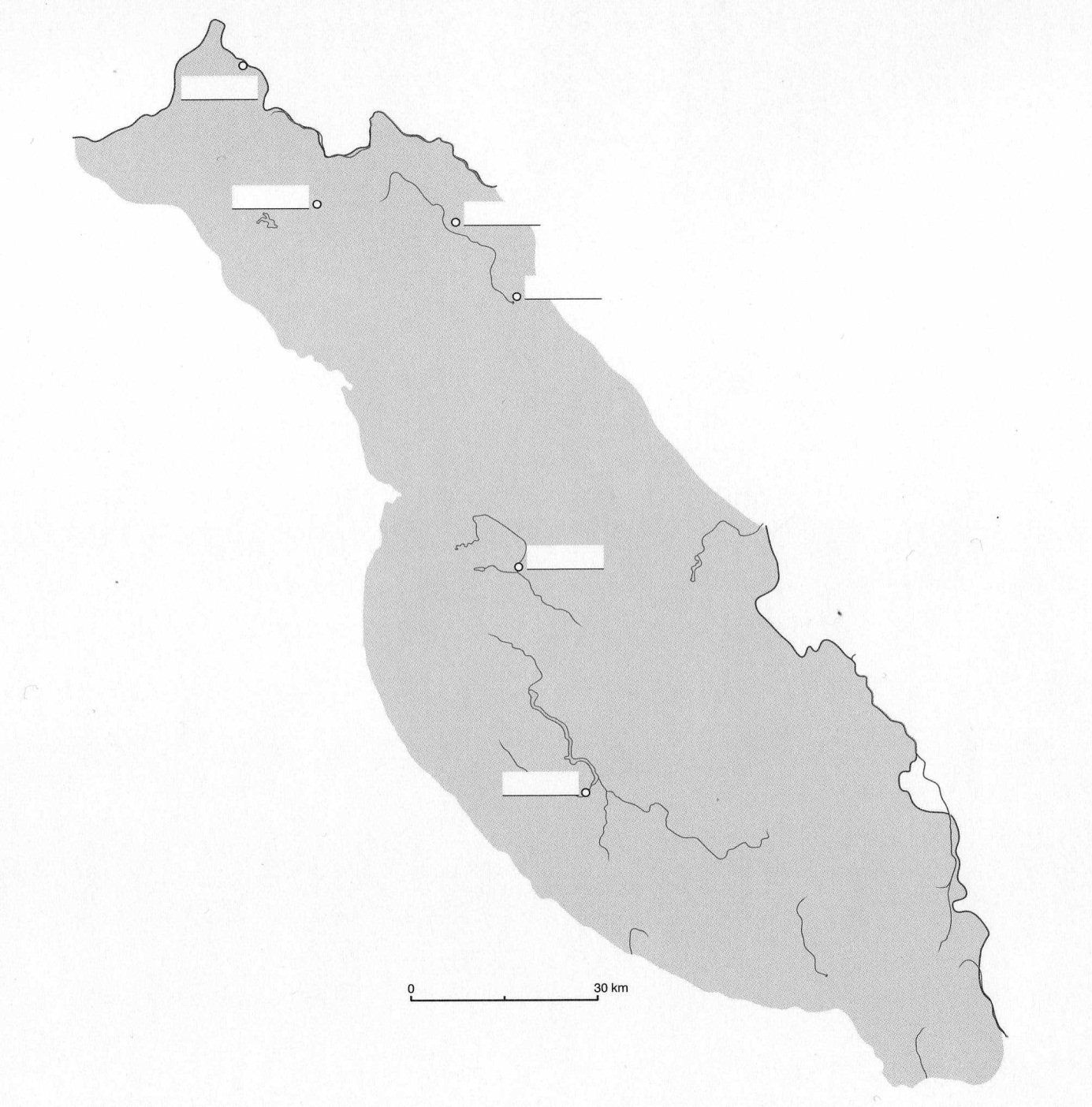 PRIMORSKA HRVATSKA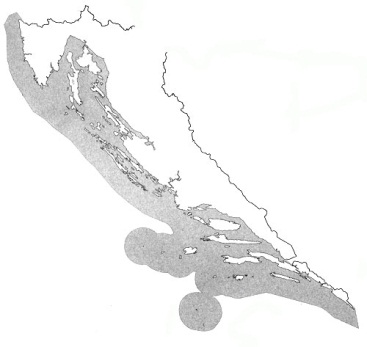 NIZINSKA HRVATSKAŽUPANIJE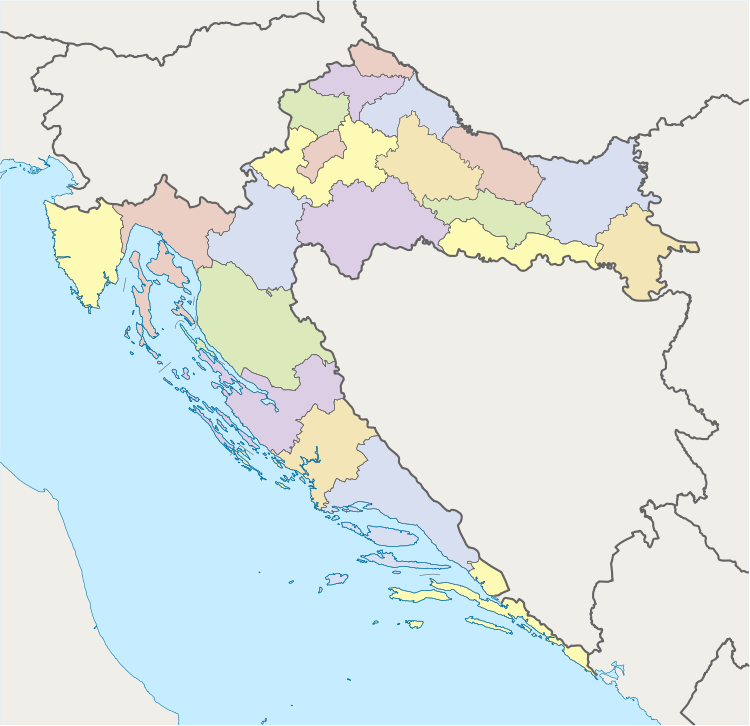 